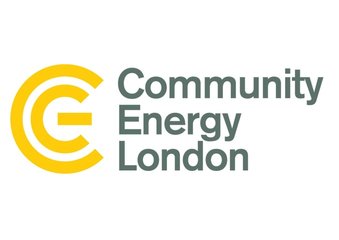 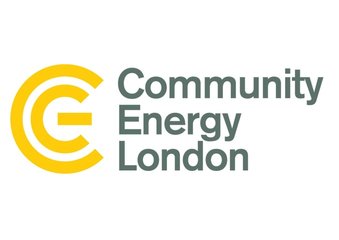 Community Energy London Conference 2019COMMUNITY ENERGY IN A CLIMATE EMERGENCY Thursday June 27, 5.30pm – 9pmCity Hall, London (Committee Room 4 & 5)#CommunityEnergy#ClimateEmergency Near 100 councils across the country have now declared Climate Emergency. In London this includes the boroughs of Greenwich, Lambeth, Newham, Haringey, Ealing, Tower Hamlets, Southwark Waltham Forest, Islington and also the Greater London Authority. In addition, petitions are now in place for similar action in Camden, Hounslow, Croydon ,Merton, Redbridge and Westminster.Community energy groups across London have been actively working in their areas to deliver innovative carbon reduction and fuel poverty alleviation projects. The Mayor has supported groups through the introduction of the London Community Energy Fund (LCEF) with other 30 projects now under development across the capital – and more projects planned. A further round of funding under the LCEF is anticipated shortly. Community Energy in a Climate Emergency will explore how councils and communities can work together to deliver energy and climate projects and - set out longer-term strategies to move towards zero carbonAGENDARegistration 5.30pm6pm 	Welcome Syed Ahmed, Chair, Community Energy London	@CommEnergyLDN @energyforlondon6.05 	Community Energy: State of the Sector Emma Bridge, CEO Community Energy England@emmabridge_1 @Comm1nrg6.15	Community Energy Action in Walworth	Alan Jones, Chair, SE24 Energy	@SolarEnergySE246.25	Community Energy Action in Camden	Tanuja Pandit, Power Up North London (PUNL)	@PowerUpNLdn @TanujaPandit ‏6.35	Community Energy Action in Battersea	Toby Costin, Community Renewable Energy Wandsworth (CREW)	@CREWEnergyLDNQ&A 6.55 	Retrofitting London’s BuildingsRussell Smith Director, RetrofitWorks Cooperative@RetrofitRuss @parityprojects7.05 	Climate Emergency in HaringeyJoe Baker, Head of Carbon Management, Haringey Council@haringeycouncil7.15	Community Energy in a Climate Emergency: Q&A PanelChair Afsheen Rashid, Repowering London@Afsheen_Rashid @RepowerLondonAlex Hartley, South East London Community Energy (SELCE)@alexharteco1 @SELonCommEnergyJoe Baker, Head of Carbon Management, Haringey Council@haringeycouncilRussell Smith Director, RetrofitWorks Cooperative@RetrofitRuss @parityprojectsMika Minio-Paluello, Labour Energy Forum@mikaminio @labour_energyDr Sylvia Baron, Programme Manager, Energy Efficiency team, GLA @LDN_environment7.45	Decentralising Energy & CommunitiesCatherine Mitchell, Professor of Energy Policy, University of Exeter@exeterepg8pm 	Close8 - 9pm	 Drinks and Networking